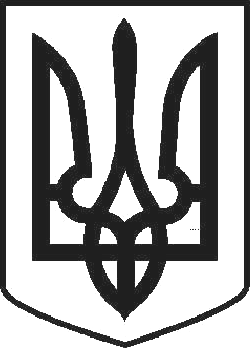 УКРАЇНАЧОРТКІВСЬКА МІСЬКА  РАДА ТРИДЦЯТЬ ШОСТА СЕСІЯ СЬОМОГО СКЛИКАННЯРІШЕННЯвід 16 березня 2018 року	№ 1005м. ЧортківПро затвердження Програми фінансової підтримки військової  частини  А 1915 м. Чортків на 2018 рікЗ метою підтримання стану мобілізаційної готовності на належному рівні, необхідному для виконання завдань за призначенням для підтримання боєготовності та ефективного виконання завдань щодо  захисту України, керуючись пунктом 22 частини 1 статті 26 Закону України  "Про місцеве самоврядування в Україні", міська радаВИРІШИЛА:Затвердити Програму фінансової підтримки військової частини А 1915м. Чортків на 2018 рік згідно додатку.Фінансовому управлінню міської ради передбачити видатки в міському бюджеті на виконання заходів Програми.Копії рішення направити в фінансове управління, відділ бухгалтерського обліку та звітності, сектору з питань надзвичайних ситуацій та цивільного захисту міської радиКонтроль за виконанням рішення покласти на заступника міського голови з питань діяльності виконавчих органів міської ради Недокуса О. З. та постійну комісію міської ради з питань дотримання законності, охорони громадського порядку та депутатської етики.Міський голова	Володимир ШМАТЬКО